2015-Le Petit Mot- OL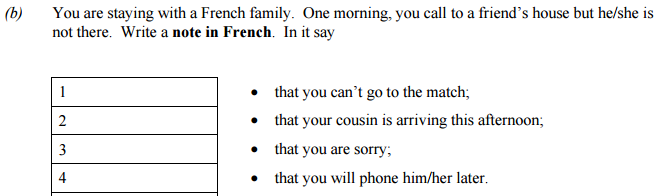 lundi, 9 heuresCher Pierre,Je te laisse ce petit mot pour te dire que je ne peux pas aller au match.Mon cousin arrive cet après-midi.Je suis désolé.Je vais te téléphoner plus tard.À bientôt,Marc.